MODULO DI ISCRIZIONE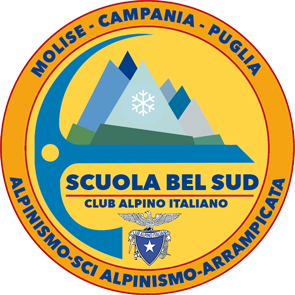 CORSO DI ARRAMPICATA LIBERA AL1 2017Il sottoscritto/a(compilare scrivendo con carattere STAMPATELLO sopra le righe)Nome	CognomeNato/a a                    In data                                Sezione CAI di appartenenzaTessera CAI N°	Recapiti telefonicie-mail	                  Comune di residenzaVia	N°		ProvinciaCHIEDEDi essere iscritto al Corso di Alpinismo AL1 organizzato dalla Scuola Bel Sud dal 6 maggio 2017Allega: copia della tessera CAI con bollino dell’anno in corsocertificato medico di IDONEITA’ SPORTIVA ALLA PRATICA DI ATTIVITA NON AGONISTICHE (rilasciato dal medico di base) acconto di € 50,00 sulla quota di partecipazione alle spese del corso fissata in € 145,00.Luogo            Data					FirmaIl sottoscritto dichiara di essere pienamente consapevole ed informato che la pratica dell’alpinismo, oggetto di questo corso, comporta dei rischi anche gravi per l’incolumità del partecipante. Dichiara pertanto di accettarli e si impegna ad osservare scrupolosamente tutte le prescrizioni che verranno impartite dal Direttore del Corso e dagli Istruttori.Luogo            Data					Firma